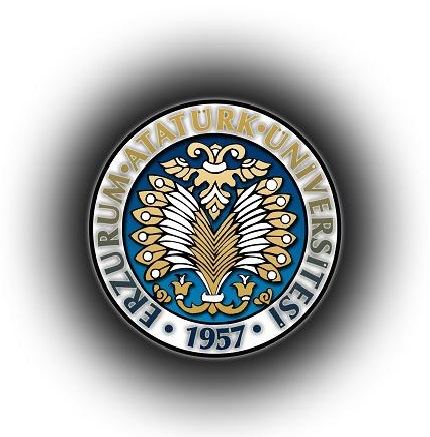 STAJ DEFTERİ ATATÜRK ÜNİVERSİTESİ  OLTU YER BİLİMLERİ FAKÜLTESİ PETROL VE DOĞALGAZ MÜHENDİSLİĞİ BÖLÜMÜ Adı Soyadı:  No:  Başlangıç Tarihi: Bitiş Tarihi:                                         STAJ GÜNÜ DAĞILIM ÇİZELGESİ                                         STAJ GÜNÜ DAĞILIM ÇİZELGESİ                                         STAJ GÜNÜ DAĞILIM ÇİZELGESİ                                         STAJ GÜNÜ DAĞILIM ÇİZELGESİ                                         STAJ GÜNÜ DAĞILIM ÇİZELGESİÖĞRENCİNİN ÇALIŞTIĞI GÜNLERGÜNLÜK ÇALIŞMA (SAAT)ÇALIŞMA KONULARIÇALIŞMA KONULARI12345678910111213141516171819202122232425262728293031323334353637383940TOPLAM İŞ GÜNÜTOPLAM SAATİŞYERİ AMİRİNİN İMZASI VE MÜHRÜÖĞRENCİNİN İMZASITARİHKONUONAYTARİHKONUONAYTARİHKONUONAY